Z_¨weeiYx                                                                                 	                       b¤^i : 2083÷vU©Avc evsjv‡`‡ki Gw·jv‡iUi I `yÕwU we‡klvwqZ j¨ve D‡Øvab Ki‡jb mRxe Iqv‡R`XvKv, 11 kÖveY (26 RyjvB) :	cÖavbgš¿xi Z_¨ I †hvMv‡hvM cÖhyw³ welqK Dc‡`óv mRxe Iqv‡R` AvR Z_¨ I †hvMv‡hvM cÖhyw³ wefv‡Mi AvIZvaxb evsjv‡`k Kw¤úDUvi KvDwÝj KZ©…K AvBwmwU UvIqv‡i ¯’vwcZ ÷vU©Avc evsjv‡`‡ki Gw·jv‡iUi I `yÕwU j¨ve D‡Øvab K‡ib| G¸‡jv n‡”Q : evsjv‡`‡ki cÖ_g AvšÍR©vwZK gv‡bi mdUIq¨v‡ii †KvqvwjwU †Uw÷s I mvwU©wd‡Kkb †m›Uvi; 2021 Gi g‡a¨ 1000 D™¢vebx cY¨/‡mev m„wói D‡Ï‡k¨ ÷vU©Avc‡`i Rb¨ miKv‡ii cÖ_g Gw·jv‡iUi Ges Kw¤úDUvi BwÝ‡W›U †imcÝ wUg j¨ve (BD-CIRT LAB)| 	Abyôv‡b Av‡iv Dcw¯’Z wQ‡jb WvK, †Uwj‡hvMv‡hvM I Z_¨cÖhyw³ gš¿x †gv¯Ívdv ReŸvi, Z_¨ I †hvMv‡hvM cÖhyw³ cÖwZgš¿x RybvB` Avn&‡g` cjK, Z_¨ I †hvMv‡hvM cÖhyw³ wefv‡Mi mwPe Ry‡qbv AvwRR Ges evsjv‡`k Kw¤úDUvi KvDwÝ‡ji wbe©vnx cwiPvjK cv_©cÖwZg †`emn Z_¨ I †hvMv‡hvM cÖhyw³ wefv‡Mi EaŸ©Zb Kg©KZ©vMY|	D‡jøL¨, mdUIq¨v‡ii †KvqvwjwU †Uw÷s I mvwU©wd‡Kkb †m›UviwU evsjv‡`‡ki AvšÍR©vwZK gv‡bi cÖ_g mvwU©wd‡Kkb †m›Uvi| †m›UviwU ¯’vc‡bi gva¨‡g †`‡ki miKvwi ch©v‡q mdUIq¨vi Dbœqb/µqK…Z mdUIq¨vi, †gvevBj A¨vcm, Kw¤úDUvi nvW©Iq¨vi BZ¨vw`i gvb cixÿv Kivi my‡hvM m„wó n‡q‡Q| BwZg‡a¨ G †m›Uv‡ii gva¨‡g wZbwU cÖwZôv‡bi mdUIq¨vi †KvqvwjwU †Uw÷s mdjfv‡e m¤úbœ Kiv n‡q‡Q| eZ©gv‡b Av‡iv PviwU cÖwZôv‡bi mdUIq¨vi †Uw÷s Pjgvb i‡q‡Q| G †m›Uv‡i mdUIq¨vi †KvqvwjwU †Uw÷s‡qi wewfbœ wel‡q AvšÍR©vwZK mvwU©wd‡KUavix 12 Rb AwfÁ Kg©KZ©v KvR Ki‡Qb| fwel¨‡Z G †m›Uv‡ii gva¨‡g †emiKvwi cÖwZôv‡bi mdUIq¨v‡ii gvb cixÿvKi‡YiI cwiKíbv i‡q‡Q| 	GQvov miKvi 2021 Gi g‡a¨ 1000 D™¢vebx cY¨/‡mev m„wói D‡Ï‡k¨ ÷vU©Avc‡`i Rb¨ Gw·jv‡iUi ev¯Íevqb K‡i‡Q| GB Gw·jv‡iUi †Kv-IqvwK©s †¯úm, †g›Uwis, wfwWI Kbdv‡iÝ, †bUIqvwK©s A¨vÛ †nv÷ wcwPs †mkbm, eyU K¨v‡¤úi e¨e¯’v Ki‡e| ÷vU©Avciv †`k-we‡`‡ki wewb‡qvMKvix I cvU©bvi‡`i m‡½ wgwU©s Kivi Rb¨ GLvbKvi wek¦gv‡bi Kbdv‡iÝ iæg e¨envi Ki‡Z cvi‡eb| †UKwbK¨vj wel‡q ÷vU©Avc‡`i mn‡hvwMZv I †mev †`Iqvi Rb¨ GB welqK we‡klÁ `j _vK‡eb| 	Aciw`‡K Kw¤úDUvi BwÝ‡W›U †imcÝ wUg j¨ve D‡Øva‡bi gva¨‡g cÖv_wgKfv‡e wewmwmÕi G wU‡gi Rb¨ RvZxq WvUv †m›Uv‡i mvBevi AvµgY †iva I cÖwZKvi m¤¢e n‡e| GQvov Gi gva¨‡g †Kvb mvBevi BwÝ‡W›U msMwVZ n‡j †imcÝ wn‡m‡e BwÝ‡W›U n¨vÛwjs BDwbU  RãK…Z wWwRUvj AvjvgZmg~‡ni †ÿ‡Î d‡ibwmK cixÿv Kiv m¤¢e n‡e| ¯’vwcZ j¨vewU‡Z j¨vcUc, Kw¤úDUvi, †gvevBj †dvbmn †bUIqvK© we‡kølY Kivi AZ¨vaywbK mdUIq¨vi I hš¿cvwZ i‡q‡Q, hv †`‡k msMwVZ mvBevi Aciva I Acivax mbv³Ki‡Y mÿgZv evov‡e| †`‡k AvBbk„•Ljv iÿvKvix evwnbxi evB‡i ¯’vwcZ GwUB cÖ_g †Kvb wWwRUvj d‡ibwmK j¨ve|	c‡i cÖavbgš¿xi Z_¨ I †hvMv‡hvM cÖhyw³ welqK Dc‡`óv Z_¨ I †hvMv‡hvM cÖhyw³ wefv‡Mi Kg©KZ©v I cÖKí cwiPvjKM‡Yi mv‡_ gZwewbgq K‡ib| G mgq Zviv Pjgvb cÖKímg~‡ni mvwe©K AMÖMwZ wb‡q we¯ÍvwiZ Av‡jvPbv K‡ib|  gš¿x, cÖwZgš¿x I mswkøó Kg©KZ©vMY gZwewbgq mfvq Dcw¯’Z wQ‡jb|#kwn`yj/gvngy`/cvi‡fR/Rqbyj/2018/2100NÈv  Z_¨weeiYx                                                                                 	         b¤^i : 2082Dbœqb AMÖhvÎvq Pxb evsjv‡`‡ki cv‡k _vK‡e                           --- ms¯‹„wZ welqK gš¿xXvKv, 11 kÖveY (26 RyjvB) :	ms¯‹„wZ welqK gš¿x Avmv`y¾vgvb b~i e‡j‡Qb, cÖavbgš¿x †kL nvwmbvi `ÿ I my‡hvM¨ †bZ…‡Z¡ evsjv‡`k ïay A_©‰bwZKfv‡e bq, wkÿv I ms¯‹„wZi wewfbœ m~P‡KI GKBfv‡e GwM‡q hv‡”Q| Dbœq‡bi G AMÖhvÎvq Pxb evsjv‡`‡ki cv‡k _vK‡e| evsjv‡`‡ki A_©‰bwZK Dbœqbmn KvwiMwi, wkÿv, ms¯‹„wZ cÖf„wZ †ÿ‡Î Pxb Zvi mn‡hvwMZvi nvZ evwo‡q w`‡q‡Q| A¨v‡µv‡ewUK cÖwkÿY, RvZxq Rv`yNi I †`‡ki wewfbœ cÖZœZvwË¡K wb`k©b msiÿY I Dbœqbmn miKv‡ii wewfbœ cÖK‡í Px‡bi mn‡hvwMZv Ae¨vnZ i‡q‡Q| AvR‡Ki G wPÎ cÖ`k©bx Abyôvb Av‡qvR‡bi gva¨‡g `yB †`‡ki mn‡hvwMZvi †ÿ‡Î bZzb w`MšÍ D‡b¥vwPZ  n‡jv|	gš¿x AvR ivRavbxi XvKv wek¦we`¨vj‡qi PviæKjv Abyl‡`i Rqbyj AvU© M¨vjvwi‡Z PviæKjv Abyl`, Px‡bi BDbvb wek¦we`¨vjq, Pxb-evsjv‡`k wkí-ms¯‹„wZ wewbgq †K›`« I XvKv wek¦we`¨vj‡qi Kbdzwmqvm Bbw÷wUDU Gi †hŠ_ Av‡qvR‡b ÔewY©j †g‡N XvKv wmé †ivWÕ kxl©K wPÎKg© cÖ`k©bxi mgvcbx Abyôv‡b cÖavb AwZw_i e³„Zvq Gme K_v e‡jb|	gš¿x e‡jb, Pxb ïay GKwU kw³kvjx A_©bxwZi †`k bq, evsjv‡`‡ki Ab¨Zg Nwbô eÜy †`kI e‡U| wZwb e‡jb, Avgiv hw` `yB †`k mn‡hvwMZv †ÿÎmg~n Av‡iv m¤ú«mvwiZ Ki‡Z cvwi, Z‡e G eÜy‡Z¡i eÜb `xN©¯’vqx n‡e|	XvKv wek¦we`¨vj‡qi DcvPvh© cÖ‡dmi W. †gvt AvLZviæ¾vgvb Gi mfvcwZ‡Z¡ Abyôv‡b we‡kl AwZw_ wn‡m‡e Dcw¯’Z wQ‡jb evsjv‡`‡k wbhy³ Px‡bi ivó«`~Z S¨vs Ry (Zhang Zuo) I XvKv wek¦we`¨vj‡qi Dc-DcvPvh© (wkÿv) cÖ‡dmi W. bvmixb Avn‡g`| Abyôv‡b Av‡iv e³e¨ iv‡Lb XvKv wek¦we`¨vj‡qi PviæKjv Abyl‡`i Wªwqs GÛ †cBw›Us wefv‡Mi †Pqvig¨vb wkwki fÆvPvh©|#dqmj/‡mwjg/‡gvkvid/Rqbyj/2018/2055NÈv  Handout							                           Number : 2081Outgoing Belgian Ambassador calls on Shahriar AlamDhaka, 26 July : 	Outgoing Belgian Ambassador Jan Luykx made his farewell call on the State Minister for Foreign Affairs Md. Shahriar Alam in his office today. Ambassador Luykx was based in New Delhi, India with concurrent accreditation to Bangladesh as nonresident Ambassador.	While expressing satisfaction by the Ambassador Luykx over the volume of bilateral trade and investment relations, State Minister Shahriar Alam stressed on the untapped potential to further enhance the trade and investment. He opined that both the countries have lots of scope of cooperation in infrastructure development particularly in Port and energy sector.	Ambassador Luykx also informed that a Belgian trade delegation will visit Bangladesh in April 2019 after the general elections. He opined that Belgian companies are very much interested to be engaged in the development of ports in Bangladesh particularly construction of Payra port and development of Chattagram port, Power & energy sectors, infrastructure development etc.	The Ambassador also appreciated the transformation of Bangladesh to a developing and responsible nation in the last one decade especially in the last 4 years, under the leadership of Prime Minister Sheikh Hasina. In the same vibe, State Minister requested the Belgian government through the Ambassador to consider reopening of their Embassy in Dhaka. He opined that reciprocal representation to each other’s capital will strengthen our cooperation and partnership in the realization of sustainable development goals.	Ambassador Luykx praised the role of Bangladesh government in response to the Rohingya influx after august 25 last year. State Minister, while briefing the Ambassador on the Rohingya situation, thanked Belgian government for their support in managing the Rohingya crisis and requested the Belgian government through the Ambassador Luykx to raise voice against Myanmar armed forces for its brutal oppression against Rohingya people and continue to mount pressure along with international community to ensure safe and sustainable return of Rohingya people to their ancestral home in Rakhine state in Myanmar.	During the call on, Ambassador Luykx was accompanied by Guillaume Choquet, Counsellor Economic Affairs of Belgian Embassy in New Delhi. Earlier on yesterday afternoon, he made his farewell call on the hon’ble President in Bangabhaban. He is scheduled to depart Dhaka on 27 July 2018.#Tohidul/Mahmud/Parvez/Abbas/2018/2004 HourZ_¨weeiYx                                                                                 	         b¤^i : 2080weKí c×wZ‡Z we‡iva wb®úwËi cš’v D™¢veb Ki‡Z n‡e                                                   --- AvBbgš¿xXvKv, 11 kÖveY (26 RyjvB) :	AvBb, wePvi I msm` welqK gš¿x Avwbmyj nK e‡j‡Qb, eZ©gv‡b ‡`‡ki Av`vjZmg~‡n wePvivaxb gvgjv i‡q‡Q cÖvq 33 jvL 96 nvRvi| ïay cÖPwjZ wePvi e¨e¯’vi gva¨‡g GZ wecyj msL¨K gvgjv wb®úwË Kiv m¤fe bq| GB wekvj gvgjv RU wbim‡b weKí c×wZ‡Z `ªæZ gvgjv wb®úwËi Kvh©Ki cš’v D™¢veb Ki‡Z n‡e| 	AvR XvKvq wePvi cÖkvmb cÖwk¶Y Bbw÷wUD‡U Rvcvb AvšÍR©vwZK mn‡hvwMZv ms¯’v (RvBKv) Gi Avw_©K I KvwiMwi mn‡hvwMZvq Av‡qvwRZ weKí c×wZ‡Z we‡iva wb®úwË welqK GK Kg©kvjvi D‡Øvab Abyôv‡b cÖavb AwZw_i e³…Zvq Gme K_v e‡jb wZwb| 	gš¿x e‡jb, gvgjv RU wbim‡bi Rb¨ cÖ_‡gB Avgv‡`i mwVKfv‡e gvgjv e¨e¯’vcbv Ki‡Z n‡e, cÖPwjZ gvgjv e¨e¯’vcbv‡Z cwieZ©b Avb‡Z n‡e| ‡`Iqvwb Kvh©wewa Abymv‡i wePvic~e© ïbvwb I cÖK…Z we‡iva wba©viY Kiv n‡j, †`Iqvwb gvgjv `ªæZZg mg‡q weKí c×wZ‡Z wKsev mv¶¨ MÖn‡Yi gva¨‡g wb®úwËi c_ mnR n‡e| G Rb¨ cÖ‡qvRb wePviK‡`i AvB‡bi weavb h_vh_fv‡e AbymiY Kiv Ges AvBbRxexMY‡K G e¨vcv‡i DØy× Kiv| 	gš¿x Av‡iv e‡jb, wewfbœ Kvi‡Y eZ©gv‡b †`Iqvwb I †dŠR`vwi Dfq cÖK…wZi gvgjv `v‡q‡ii nvi e„w× cv‡”Q| G nvi weKí Dcv‡q wb®úwËi j‡¶ ‡`Iqvwb Kvh©wewa ms‡kvab K‡i G‡Z weKí we‡iva wb®úwËi weavb cÖeZ©b Kiv n‡q‡Q| wKš‘ weKí c×wZ‡Z gvgjv wb®úwËi msL¨v ch©v‡jvPbvq †`Lv hvq †h AvB‡bi D‡Ïk¨ ev¯Íevq‡bi †¶‡Î Avgiv GLb Avkvbyiƒc mvdj¨ AR©b Ki‡Z cvwiwb| G c×wZ‡K Kvh©Ki I MwZkxj Kivi j‡¶ Rvcv‡bi Avw_©K I KvwiMwi mn‡hvwMZvq cÖ‡qvRbxq KiYxq wba©viY Kiv n‡e| 	AvBb mwPe Avey mv‡jn ‡kL ‡gvt Rwniæj n‡Ki mfvcwZ‡Z¡ Abyôv‡b wePvi cÖkvmb cÖwk¶Y Bbw÷wUD‡Ui gnvcwiPvjK wePvicwZ †Lv›`Kvi g~mv Lv‡j`, Rvcv‡bi PzwKI wek¦we`¨vj‡qi Aa¨vcK KvRy‡Zv Bbvev, Rvcv‡bi wePvi gš¿Yvj‡qi M‡elYv I cÖwkÿY Bbw÷wUD‡Ui ‡R¨ô cÖwZwbwa wn‡ivBwK B‡Zv, AvBb I wePvi wefv‡Mi hyM¥ mwPe weKvk Kzgvi kvnv I D‡¤§ Kzjmyg e³…Zv K‡ib|#‡iRvDj/‡mwjg/cvi‡fR/Rqbyj/2018/2000NÈv Z_¨weeiYx                                                                                 	         b¤^i : 2079ImvKv iv‡R¨i Mfb©‡ii mv‡_ †Zvdv‡q‡ji ˆeVK evsjv‡`‡ki †U·UvBj Lv‡Z Rvcvwb wewb‡qv‡Mi AvnŸvbXvKv, 11 kÖveY (26 RyjvB) :	evwYR¨gš¿x †Zvdv‡qj Avn‡g` e‡j‡Qb, Rvcv‡bi ImvKv ivR¨ †U·UvBj nve wn‡m‡e wek^e¨vcx e¨vcKfv‡e cwiwPZ| ImvKvi ‡U·UvBj e¨emvqxMY G wel‡q †ek `ÿ| ImvKv iv‡R¨i e¨emvqxiv evsjv‡`‡k wewb‡qvM Ki‡j jvfevb n‡eb| we‡k^i g‡a¨ evsjv‡`k GLb wewb‡qv‡Mi Rb¨ Dchy³ ¯’vb| B‡Zvg‡a¨ we‡k^i A‡bK eo eo wewb‡qvMKvix evsjv‡`‡k wewb‡qv‡Mi Rb¨ GwM‡q G‡m‡Q| Rvcv‡bi ImvKv iv‡R¨i wewb‡qvMKvixMYI G my‡hvM MÖnY Ki‡Z cv‡ib| evsjv‡`‡k †U·UvBj †m±‡i A‡bK wkwÿZ, `ÿ mnRjf¨ Rbej i‡q‡Q, wewb‡qv‡Mi Rb¨ mKj cÖKvi my‡hvM myweav wbwðZ Kiv n‡q‡Q| Iqvb ÷c mvwf©‡mi gva¨‡g AwZ Aí mg‡qi g‡a¨ cÖ‡qvRbxq me mn‡hvwMZv cÖ`vb Kiv n‡”Q| we‡`wk wewb‡qv‡Mi Rb¨ Dchy³ cwi‡ek my‡hvMmyweav wbwðZ Kiv n‡q‡Q| 	Rvcv‡b mdiiZ evwYR¨gš¿x MZKvj (25 RyjvB ¯’vbxq mgq we‡K‡j) Rvcv‡bi ImvKv iv‡R¨i Mfb©i BPwn‡iv gvZmyB (Ichiro Matsui) Gi mv‡_ ˆeV‡Ki mgq Gme K_v e‡jb| evwYR¨gš¿x ImvKvi Mfb©i‡K RvwZi wcZv e½eÜz †kL gywReyi ingv‡bi Amgvß AvZ¥Rxebxi Rvcvwb fvlvq Abyev` Kiv GKwU Kwc n¯ÍvšÍi K‡ib|  	evwYR¨gš¿x ImvKvi Mfb©i‡K †mLvbKvi †U·UvBj †m±‡ii wewb‡qvMKvix‡`i wb‡q evsjv‡`k md‡ii Avgš¿Y Rvbv‡j Mfb©i BPwn‡iv gvZmyB ImvKvi †U·UvBj e¨emvqx‡`i wb‡q evsjv‡`k md‡ii AvMÖn cÖKvk K‡ib| myweavRbK mg‡q Mfb©i e¨emvqx‡`i wb‡q evsjv‡`k mdi Ki‡eb| wZwb evsjv‡`‡k Dbœq‡bi wel‡q AvMÖn f‡i Rvb‡Z Pvb| evwYR¨gš¿x cÖavbgš¿x †kL nvwmbvi †bZ…‡Z¡ evsjv‡`‡ki Dbœq‡bi wPÎ Zz‡j a‡ib| Mfb©i evsjv‡`‡ki A_©‰bwZK I mvgvwRKmn mKj †ÿ‡Î Dbœqb Ges GjwWwm †_‡K Dbœqbkxj †`‡k DbœxZ n‡”Q †R‡b m‡šÍvl cÖKvk K‡ib| 	‡Zvdv‡qj Avn‡g` m¤úªwZ Rvcv‡b N‡U hvIqv eb¨v I f~wga‡m Rvcvwb‡`i cÖvYnvwb‡Z Mfxi `ytL I †kvK cÖKvk K‡ib| 	G mgq evwYR¨ gš¿xi m‡½ Rvcv‡b wbhy³ evsjv‡`‡ki ivóª`~Z iveve dv‡Zgv, GdwewmwmAvB-Gi ‡cÖwm‡W›U mwdDj Bmjvg gwnDwÏb, wewRGgB-Gi ‡cÖwm‡W›U †gvt wmwÏKzi ingvb, evwYR¨ gš¿Yvj‡qi AwZwi³ mwPe †gvt Ievq`yj AvRg Dcw¯’Z wQ‡jb| #eKmx/gvngy`/‡gvkvid/Rqbyj/2018/1845NÈv  Z_¨weeiYx                                                                        	                b¤^i : 2078bexbM‡i Z_¨gš¿xAv`vjZ-KvivMvi ¸uwo‡q ivRbxwZ‡K Rw½-ivRvKv‡ii gvV evbvevi PµvšÍ iæ‡L w`bXvKv, 11 kÖveY (26 RyjvB) :	Z_¨gš¿x I Rvm` mfvcwZ nvmvbyj nK Bby e‡j‡Qb, ÔGKwU ivR‰bwZK Pµ ivRbxwZi gvV mgZj Kivi bv‡g KvivMvi I Av`vjZ ¸uwo‡q w`‡q Rw½-ivRvKvi-Acivax‡`i my‡hvM K‡i w`‡Z Pv‡”Q| ‡`‡ki ¯^v‡_©, gvby‡li Kj¨v‡Y GB PµvšÍ iæL‡Z n‡e|Õ 	e„n¯úwZevi we‡K‡j eªvþYevwoqv †Rjvi bexbMi Dc‡Rjv miKvwi cvBjU D”P we`¨vjq gq`v‡b Rvm` Av‡qvwRZ Rbmfvq cÖavb AwZw_i e³…Zvq Z_¨gš¿x GK_v e‡jb| 	gš¿x e‡jb, Ô‡`‡ki gvbyl Pvq Lybx-Acivax I Rw½gy³ ivRbxwZ| Avi weGbwc-ivRvKvi-Rw½-RvgvZ P‡µi GB lohš¿xiv MYZš¿ I wbi‡c¶ wbe©vP‡bi †`vnvB w`‡q ivRbxwZi gvV mgZj Kivi bv‡g KvivMvi I Av`vjZ ¸uwo‡q w`‡q gvwUi mv‡_ wgwk‡q w`‡Z Pvq| ivRbxwZi Z_vKw_Z GB mgZj gv‡V Rw½-ivRvKvi-Acivaxiv wbwe©‡Nœ Zv‡`i Îv‡mi ivRZ¡ Kv‡qg Ki‡Z Pvq| GB cÖ¯Íve Avm‡j MYZš¿ ¸uwo‡q †`qvi PµvšÍ| Rw½-ivRvKvi-Acivax‡`i my‡hvM †`Iqvi PµvšÍ|Õ 	Ômvg‡bi wbe©vPb‡K †K›`ª K‡i Avevi PµvšÍKvixiv gv_vPvov w`‡q DV‡QÕ D‡jøL K‡i Bby e‡jb, Ôwbe©vP‡b Avmv bv Avmv wb‡q Zviv bvbv kZ© Av‡ivc Ki‡Q, hv Avm‡j wbe©vPb evbPv‡jiB lohš¿| GKB mv‡_ †`‡ki hyMvšÍKvix cwieZ©b I Dbœqb _g‡K †`Iqvi lohš¿ Ki‡Q Zviv|Õ 	ÔcÖavbgš¿x †kL nvwmbv ivRbxwZi gvV †_‡K Rw½-ivRvKvi-Acivax‡`i AvMvQv `¶ nv‡Z cwi®‹vi Ki‡Qb, ivRbxwZi GB cwi®‹vi gv‡Vi cwi”QbœZv eRvq ivLvB Avgv‡`i A½xKviÕ e‡jb wZwb|	gš¿x e‡jb, ÔMZ `k eQ‡i †`‡ki me‡P‡q ¸iæZ¡c~Y© Dbœqb¸‡jv mvwaZ n‡q‡Q| Gi ‡cQ‡b wQj  `yÕwU g~j kw³| GK, †kL nvwmbvi ewjô †bZ…Z¡ I `yB, gyw³hy‡×i ¯^c‡¶i kw³i HK¨| Avgv‡`i KvR n‡”Q, GB Dbœqb‡K a‡i ivLv, †UKmB Kiv, hv‡Z †`k Avi ‡cQ‡b bv hvq| Avi Zv Ki‡Z n‡j hviv †cQb †_‡K Uv‡b Zv‡`i‡K m¤ú~Y©fv‡e aŸsm I wbg©~j Ki‡Z n‡e|Õ 	bexbM‡ii mv‡eK msm` m`m¨ I Rvm` †bZv GW‡fv‡KU kvn wRKiæj Avn‡g`, Rvm` †bZv mvLvIqvr  †nv‡mb ivOv, Ievq`yi ingvb Pzbœy, kIKZ ivqnvb, exi gyw³‡hv×v kwdDwÏb †gvjøv, b~iæj Avwgbmn `jxq †bZ…e„›` mfvq e³…Zv K‡ib| #AvKivg/gvngy`/cvi‡fR/Ave&evm/2018/1840 NÈvZ_¨weeiYx                                                                                 	         b¤^i : 2077mgvR‡mevg~jK Kv‡R Ae‡njv I Awbqg †g‡b †bIqv n‡e bv                         --- wWwm m‡¤§j‡b cÖwZgš¿x  byiæ¾vgvbXvKv, 11 kÖveY (26 RyjvB) :	Ô†Rjv cÖkvmKMY †Rjvi mgvR‡mevgyjK Kv‡Ri 23wU ¸iæZ¡c~Y© KwgwUi mfvcwZ wn‡m‡e `vwqZ¡ cvjb K‡ib| GB `vwqZ¡ ‡Kej Zv‡`i iæwUb `vwqZ¡ bq, GwU n‡”Q mgv‡Ri wcwQ‡q cov Rb‡Mvôx‡K mgv‡Ri g~j ‡¯ªvZavivq Zz‡j Avbvi `vwqZ¡| mgvR‡mev †Kvb `qvi KvR bq, mgvR‡mev n‡”Q mvsweavwbK `vwqZ¡| GB `vwqZ¡ cvj‡b wb‡Ri †Rjvq †Kvb Awbqg n‡j mv‡_ mv‡_B K‡Vvi e¨e¯’v wb‡Z n‡e| mgvR‡mevg~jK Kv‡R `vwq‡Z¡ †Kvb Ae‡njv I Awbqg ‡g‡b †bIqv n‡e bv|Õ	AvR mwPevj‡qi gwš¿cwil` mfv K‡ÿ †Rjv cÖkvmK m‡¤§jb 2018 Gi Kvh© Awa‡ekb msµvšÍ  mfvq Dcw¯’Z †_‡K mgvRKj¨vY gš¿Yvj‡qi cÿ †_‡K †`‡ki wewfbœ †Rjv †_‡K AvMZ †Rjv cÖkvmK‡`i D‡Ï‡k K_v¸‡jv ej‡jb mgvRKj¨vY cÖwZgš¿x byiæ¾vgvb Avn‡g`|	m‡¤§j‡b biwms`xi †Rjv cÖkvmK biwms`x‡Z miKvwi wkï cwiev‡ii RivRxY© wewìs I †mLvbKvi Kg©KZ©vi c` k~b¨ _vKvi welqwU Zz‡j ai‡j mgvRKj¨vY cÖwZgš¿x biwms`xi wkï cwieviwUi †givg‡Zi Rb¨ BwZg‡a¨B D‡`¨vM †bqv n‡q‡Q e‡j Rvbvb| MvRxcy‡ii †Rjv cÖkvmK MvRxcy‡ii wkï Dbœqb †K‡›`ªi GKwU wcÖRb f¨v‡bi cÖ‡qvRbxqZv I †mLv‡b Aew¯’Z †kL iv‡mj `y¯’ wkï cÖwkÿY I cyb©evmb †K›`ªwUi RxY© Ae¯’vi K_v Zz‡j ai‡j mgvRKj¨vY cÖwZgš¿x e‡jb, mviv †`‡k gvÎ wZbwU wkï Dbœqb †K›`ª i‡q‡Q| G¸‡jv‡Z wcÖRb f¨vb †`qvi e¨vcv‡i miKv‡ii cwiKíbv i‡q‡Q| Gi cvkvcvwk †`‡ki cÖwZwU wefv‡M GKwU K‡i wkï Dbœqb †K›`ª  cÖwZôv Kiv n‡e| ewikv‡ji wefvMxq Kwgkbvi wnRov‡`i cybe©vmb Kiv I mgv‡Ri AwZkq e„×‡`i Rb¨ fvZv e„w× K‡i `yB nvRvi UvKv Kiv hvq wKbv Zv wb‡q mgvRKj¨vY cÖwZgš¿xi `„wó AvKl©Y Ki‡j cÖwZgš¿x G wel‡q we‡ePbv Kivi Avk¦vm ‡`b|	cÖwZgš¿x †Rjv cÖkvmK‡`i e½eÜzi Av`k© I Rb‡bÎx †kL nvwmbvi wb‡`©kbv Abyhvqx KvR Kivi Avnevb Rvbvb| #gvB`yj/gvngy`/cvi‡fR/Rqbyj/2018/1830NÈv  Z_¨weeiYx                                                                                 	         b¤^i : 2076C‡` 9 †Rvov we‡kl †Uªb Pj‡eXvKv, 11 kÖveY (26 RyjvB) :‡ijc_ gš¿x †gvt gywReyj nK AvR Avmbœ C`yj AvRnv Dcj‡ÿ evsjv‡`k †ijI‡qi cÖ¯‘wZ wel‡q GK msev` m‡¤§j‡b †i‡ji cwiKíbvi K_v Zz‡j a‡ib| ‡ijfe‡b AbywôZ G msev` m‡¤§j‡b †ijc_ gš¿x mvsevw`K‡`i e‡jb, Avmbœ C‡` 9 †Rvov we‡kl †Uªb Pvjv‡bvi cwiKíbv i‡q‡Q| †Uªb¸‡jv n‡jvÑ	‡`IqvbMÄ †¯úkvj : XvKv-‡`IqvbMÄ-XvKv, Pvu`cyi †¯úkvj-1, Pvu`cyi †¯úkvj-2, ivRkvnx †¯úkvj, w`bvRcyi †¯úkvj : w`bvRcyi-XvKv-w`bvRcyi, jvjgwb †¯úkvj : XvKv-jvjgwbinvU-XvKv, Lyjbv G·‡cÖm : Lyjbv-XvKv-Lyjbv, †mvjvwKqv †¯úkvj-1 : ‰fieevRvi-wK‡kviMÄ-‰fieevRvi, †mvjvwKqv †¯úkvj-2 : gqgbwmsn-wK‡kviMÄ-gqgbwmsn| ‡ijc_ gš¿x G mgq e‡jb, we‡kl e¨e¯’vcbvq 8 †_‡K 12 AvM÷  ch©šÍ h_vµ‡g 17 †_‡K 21 AvM÷ Gi wUwKU weµq Kiv n‡e| 8 AvM÷  wewµ n‡e 17 AvM‡÷i; GKBfv‡e 12 AvM÷  wewµ n‡e 21 AvM‡÷i wUwKU| ZvQvov C` †diZ hvÎx‡`i åg‡Yi Rb¨ AwMÖg wUwKU ivRkvnx, Lyjbv, iscyi, w`bvRcyi I jvjgwbinvU †÷kb †_‡K 15 AvM÷  †_‡K 19 AvM÷  ch©šÍ h_vµ‡g 24 †_‡K 28 Gi wUwKU wewµ n‡e| A_©vr 15 AvM÷  †`qv n‡e 24 AvM‡÷i Ges †kl 19 AvM÷  †`qv n‡e 28 AvM‡÷i wUwKU|gš¿x G mgq e‡jb, cweÎ C`yj AvRnv Dcj‡ÿ me©‡gvU 1402wU †KvP PjvPj Ki‡e Ges me©‡gvU 229wU †jv‡Kv‡gvwUf e¨envi Kiv n‡e| 	wUwKU Kv‡jvevRvwi cÖwZ‡iv‡a XvKv, wegvbe›`i, Rq‡`ecyi, PÆMÖvg, gqgbwmsn, wm‡jU, ivRkvnx, w`bvRcyi Ges Lyjbvmn mKj eo eo †÷k‡b wRAviwc, AviGbwe, wewRwe I ¯’vbxq cywjk Ges i¨ve Gi mn‡hvwMZvq wUwKU Kv‡jvevRvwi cÖwZ‡iv‡a mve©ÿwYK cÖnivi e¨e¯’v Kiv n‡e| ZvQvov †Rjv cÖkvmK‡`i mnvqZvq åvg¨gvY Av`vjZ cwiPvjbv Kiv n‡e e‡j gš¿x Rvbvb| evsjv‡`k †ijI‡q‡Z cÖwZw`b 2 jvL 60 nvRvi hvÎx PjvPj K‡i| Z‡e C`yj AvRnv Dcj‡ÿ ˆ`wbK 3 jvL hvÎx PjvPj Kivi e¨e¯’v †bqv n‡q‡Q e‡j ‡ijc_ gš¿x Rvbvb| G mgq wZwb e‡jb Avgv‡`i m¤ú` mxwgZ| GB m¤ú` w`‡qB Avgiv hvÎx‡`i m‡e©v”P †mev †`qvi †Póv K‡i hvw”Q| G mgq †ijc_ gš¿Yvj‡qi mwPe †gvt †gvdv‡¾j †nv‡mb, ‡ijI‡qi gnvcwiPvjK †gvt AvgRv` †nv‡mbmn mswkøó Kg©KZ©viv Dcw¯’Z wQ‡jb|#kwidzj/gvngy`/‡gvkvid/Rqbyj/2018/1840NÈv Z_¨weeiYx                                                                                 	          b¤^i : 2075‡Kv‡bv AcZrciZv wkíLv‡Zi AMÖMwZ †VwK‡q ivL‡Z cvi‡e bv						     -wkígš¿xXvKv, 11 kÖveY (26 RyjvB) :‰Zwi ‡cvkvK wkí‡K evsjv‡`‡ki A_©bxwZi kxl© ¸iæZ¡c~Y© wkíLvZ wn‡m‡e D‡jøL K‡i wkígš¿x Avwgi †nv‡mb Avgy e‡j‡Qb, evsjv‡`‡ki D`xqgvb G wkíLvZ wb‡q AZx‡Z AvšÍR©vwZK lohš¿ wQj Ges GLbI Av‡Q| GLv‡Z ißvwb cÖe„w× †VKv‡Z cÖwZ‡hvwMiv Zrci i‡q‡Q| Z‡e ‡Kv‡bv AcZrciZv evsjv‡`‡ki wkíLv‡Zi AMÖMwZ †VwK‡q ivL‡Z cvi‡e bv e‡j wZwb gšÍe¨ K‡ib|  wkígš¿x AvR ivRavbxi emyÜiv AvšÍR©vwZK m‡¤§jb †K‡›`ª ‰Zwi †cvkvK Ges Pvgov wkí mswkøó ÔwcÖ›U †UK evsjv‡`kÕ Mvi‡U· evsjv‡`k Ges Ôevsjv‡`k †j`vi A¨vÛ dzUIq¨vi G·‡cvÕ wÎgvwÎK AvšÍR©vwZK cÖ`k©bxi D‡ØvabKv‡j cÖavb AwZw_i e³‡e¨ G gšÍe¨ K‡ib| evsjv‡`k Bb‡Ww›Us G‡R›Um& A¨v‡mvwm‡qkb (weAvBGG) Ges wjgiv †UªW †dqvim& A¨vÛ Gw·wekbm& (cÖvt) wjwg‡UW ‡hŠ_fv‡e Gi Av‡qvRb K‡i|wkígš¿x e‡jb, ewnwe©‡k¦ †bwZevPK cÖPviYv m‡Ë¡I evsjv‡`‡ki ‰Zwi †cvkvK wkíLv‡Z BwZevPK cÖe„w×i aviv eRvq i‡q‡Q| evsjv‡`k GLb ˆZwi ‡cvkvK ißvwb‡Z we‡k¦ wØZxq ¯’vb AwaKvi K‡i Av‡Q| 2017-18 A_©eQ‡i ˆZwi †cvkvK LvZ †_‡K evsjv‡`‡ki ißvwb Avq n‡q‡Q 30.61 wewjqb gvwK©b Wjvi| 2016-17 A_©eQ‡i Gi cwigvY wQj 28.15 wewjqb gvwK©b Wjvi| ewnwe©‡k¦ GKB ai‡bi †bwZevPK cÖPviYv m‡Ë¡I miKvi Ges D‡`¨v³v‡`i `„pZvq evsjv‡`wk Pvgov wkíLvZ Ae¨vnZ cÖe„w×i c‡_ GwM‡q hv‡”Q| MZ GK `k‡K RyZv ißvwbi cwigvY 7 ¸Y †e‡o‡Q| m`¨ we`vwq A_©eQ‡i evsjv‡`k RyZv ißvwbi jÿ¨gvÎv AwZµg K‡i‡Q e‡j wZwb Rvbvb| Avwgi †nv‡mb Avgy e‡jb, ißvwb Avq, Kg©ms¯’vb m„wó, g~j¨ ms‡hvRb I RbM‡Yi Rxeb gv‡bvbœq‡b ˆZwi †cvkvK I Pvgov wk‡íi e¨vcK Ae`vb i‡q‡Q| wkíLvZ `yÕwUi avivevwnK DbœwZi Rb¨ miKvi wbijmfv‡e KvR K‡i hv‡”Q| BwZg‡a¨ Mv‡g©›Um& wk‡íi Kg©cwi‡ek Dbœqb, kªwgK‡`i wbivcËv †Rvi`vi, b~¨bZg gRywi wba©viY, wkí KviLvbv gwbUwis, 2013 mv‡ji kÖg AvBb ms‡kvabmn D‡jøL¨‡hvM¨ Kgcøv‡qÝ ev¯Íevqb Kiv n‡q‡Q| weAvBGGÕi ‡cÖwm‡W›U †gvnv¤§` AvBqy‡ei mfvcwZ‡Z¡ cjxø Dbœqb GKv‡Wwgi cwiPvjK BwÄwbqvi †gv. bRiæj Bmjvg Lvb, weGdGjGjGdBGÕi cÖwZwbwa kvnRvjvj gRyg`vi, wewRGwcGgBGÕi mfvcwZ ‡gv. Avãyj Kv‡`i Lvb, weBGgBGÕi mfvcwZ ‡gv. kvn‡bIqvR †PŠayix, evsjv‡`k KUb G‡mvwm‡qk‡bi mfvcwZ †g‡n`x Avjx, evsjv‡`k mvBb g¨vUvwiqvjm A¨vÛ ‡gwkbvwiR B‡¤úvUv©im& G‡mvwm‡qk‡bi mfvcwZ ‡nv‡mb ‡gvnv¤§` Bgivb Ges ‡j`vi BwÄwbqvim GÛ †UK‡bvjwRó †mvmvBwU evsjv‡`k Gi mvaviY m¤úv`K G ‡K Gb gykwdKzi ingvb Abyôv‡b e³e¨ iv‡Lb|   #Rwjj/Abm~qv/†i¾vKzj/kvgxg/2018/1604 NÈv    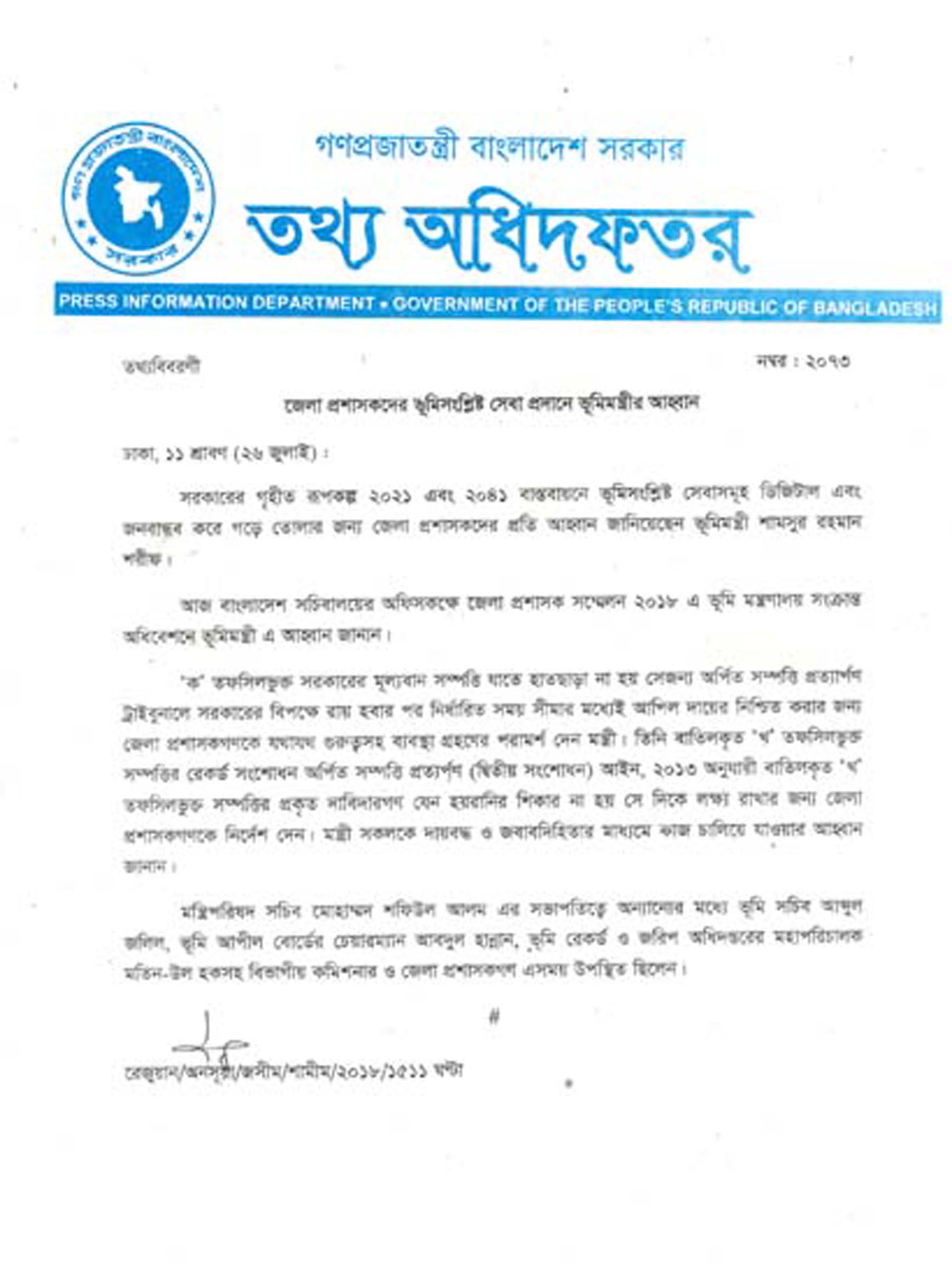 তথ্যবিবরণী 										নম্বরঃ ২০৭৪রূপকল্প-২০২১ বাস্তবায়নে বিজ্ঞান ও প্রযু্ক্তি মন্ত্রণালয় কাজ করে চলেছে                               -বিজ্ঞান ও প্রযুক্তি মন্ত্রীঢাকা, ১১ শ্রাবণ (২৬ জুলাই): বিজ্ঞান ও প্রযুক্তি মন্ত্রী স্থপতি ইয়াফেস ওসমান বলেছেন, শেখ হাসিনার সরকারের রূপকল্প-২০২১ বাস্তবায়নে বিজ্ঞান ও প্রযু্ক্তি মন্ত্রণালয় অন্যতম শক্তিশালী হাতিয়ার হিসেবে কাজ করে চলেছে। শেখ হাসিনার নেতৃত্বে এ মন্ত্রণালয় বিজ্ঞানচর্চার মাধ্যমে বিজ্ঞানমনস্ক জাতি গঠন এবং বিজ্ঞানের উন্নয়নে নিরলসভাবে কাজ করে যাচ্ছে। ফলে ক্ষুধা-দারিদ্র, অশিক্ষামুক্ত মধ্যম আয়ের দেশ বিনির্মাণে বিজ্ঞান ও প্রযু্ক্তির ভূমিকাও এখন দৃশ্যমান। ডিজিটাল বাংলাদেশ আজ একটি দৃশ্যমান বাস্তবতা। আজ সকালে বিজ্ঞান ও প্রযুক্তি মন্ত্রী  সচিবালয়ের মন্ত্রিপরিষদ সভাকক্ষে জেলা প্রশাসক সম্মেলন ২০১৮তে  জেলা প্রশাসকদের উদ্দেশে বক্তব্যে এসব কথা বলেন। 	রূপপুর পারমাণবিক বিদ্যুৎ কেন্দ্র নির্মাণের কাজের অগ্রগতি তুলে ধরে মন্ত্রী বলেন, প্রধানমন্ত্রী গত ৩০ নভেম্বর ২০১৭ এ মেগা প্রকল্পের প্রথম ইউনিটের মূল নির্মান কাজের  এবং ১৪ জুলাই ২০১৮ ২য় ইউনিটের মূল নির্মান কাজের  উদ্বোধন করেন। এর ফলে বাংলাদেশ  বিশ্বের পারমাণবিক দেশসমূহের কাতারে  উন্নীত হয়েছে। এই কেন্দ্র শুধু যে দেশের বিদ্যুৎ চাহিদা পূরণে সহায়ক হবে তাই নয়, এর মাধ্যমে আন্তর্জাতিক পরিমন্ডলে বাংলাদেশের ভাবমূর্তি একটি ভিন্ন মর্যাদায়ও উন্নীত হয়েছে। এছাড়া বাংলাদেশ পরমাণু শক্তি কমিশনে কর্মরত বিজ্ঞানীগণ স্বাস্থ্য, কৃষি, শিল্প, বাণিজ্য, পরিবেশ প্রভৃতি খাতের উন্নয়নে পারমাণবিক প্রযু্ক্তির ব্যবহার বিষয়ে গবেষণা ও সেবা প্রদান করে চলেছেন। ক্যান্সারসহ বিভিন্ন জটিল রোগ নির্ণয় ও নিরাময়ে আমাদের নিউক্লিয়ার মেডিসিন ইনস্টিটিউটগুলি অত্যন্ত কার্যকর ভূমিকা রাখছে।মন্ত্রী আরো বলেন, জনগণের মধ্যে বিজ্ঞান সচেতনতা বৃদ্ধির লক্ষ্যে জাতীয় বিজ্ঞান ও প্রযুক্তি জাদুঘর গ্যালারিতে স্থাপিত প্রদর্শনীবস্তু প্রদর্শন, টেলিস্কোপের সাহায্যে আকাশ পর্যবেক্ষণ ও   বিজ্ঞান বিষয়ক বক্তৃতা, সেমিনার ও কুইজ প্রতিযোগিতার আয়োজন করে যাচ্ছে। দেশের প্রত্যন্ত অঞ্চলের মানুষের দোরগোড়ায় বিজ্ঞানকে পৌঁছে দেয়ার জন্য ভ্রাম্যমাণ বিজ্ঞান প্রদর্শনী তথা মিউজুবাসের মাধ্যমে বিজ্ঞান প্রদর্শনীর ব্যবস্থা করা হচ্ছে। প্রদর্শনীর কার্যক্রম বৃদ্ধির লক্ষ্যে ৪টি মিউজুবাস ও ফোর ডাইমেনশনাল ৩টি মুভিবাস সংগ্রহের উদ্যোগ নেয়া হয়েছে। জেলা প্রশাসক সম্মেলন-২০১৪ এ গৃহীত প্রতিটি উপজেলায়  ১ টি করে উপজেলা বিজ্ঞান ও প্রযুক্তি ক্লাব গঠনের সিদ্ধান্ত বাস্তবায়নের লক্ষ্যে এ পর্যন্ত ৪৮৫টি উপজেলায় উপজেলা বিজ্ঞান ও প্রযুক্তি ক্লাব গঠিত হয়েছে। 	মন্ত্রী জানান যে, বিজ্ঞানে আগ্রহ সৃষ্টির জন্য উপজেলা, জেলা ও কেন্দ্রীয় পর্যায়ে বিজ্ঞান মেলার আয়োজন অব্যাহত রয়েছে। জেলা এবং উপজেলা পর্যায়ে বিজ্ঞান মেলা আয়োজনের জন্য বরাদ্দ বৃদ্ধি করা হয়েছে। উপজেলা পর্যায়ে ৪০ হাজার টাকার পরিবর্তে ৬০ হাজার টাকা এবং জেলা পর্যায়ে ১ লাখ ৪০ হাজার টাকার পরিবর্তে ১ লাখ ৬০ হাজার টাকা বরাদ্দ দেয়া হয়েছে। বিদ্যালয়ের বিজ্ঞানাগারে মানসম্মত বৈজ্ঞানিক যন্ত্রপাতি সরবরাহ নিশ্চিত করার লক্ষ্যে এ মন্ত্রণালয় হতে ১৪৬টি মাধ্যমিক ও উচ্চ মাধ্যমিক বিদ্যালয়ে ২০১৭-১৮ অর্থবছরে ১ কোটি ১৯ লাখ ১০ হাজার টাকা বরাদ্দ প্রদান করা হয়। এছাড়াও, বিজ্ঞান ও প্রযুক্তি উন্নয়ন ট্রাস্ট থেকে দেশের ৫১৯টি অনগ্রসর মাধ্যমিক ও উচ্চ মাধ্যমিক শিক্ষা প্রতিষ্ঠানের বিজ্ঞানাগারের যন্ত্রপাতি সরবরাহের জন্য এ পর্যন্ত ৫  কোটি ১৯ লাখ টাকা প্রদান করা হয়েছে। #কামরুল/অনসূয়া/জসীম/শামীম/২০১৮/১৪৩৩ ঘণ্টা	         